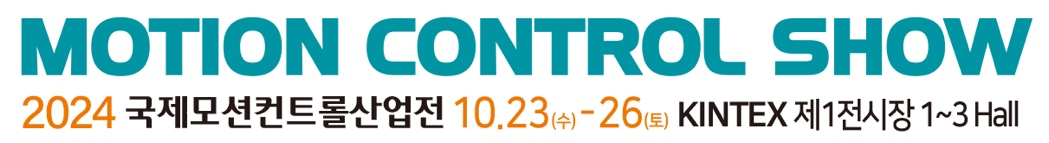 참가계약서참가기업정보전시참가비 내역 및 금액* 1부스 사이즈: 9㎡ = (3mＸ3m). VAT 별도신청관련 내용			 	         입금처: 우리은행 1005-900-923177(예금주: 상은미디어)본 사는 <국제모션컨트롤산업전>의 참가규정을 준수하며, 상기와 같이 참가신청서를 제출합니다.회사명(국문) (국문) (영문) (영문) 사업자등록번호대표자업태종목주소홈페이지담당자성명직책담당자전화(사무실) 팩스담당자전화(휴대폰) E-mail전시품목구분부스타입참가비신청부스(EA)총액(\)비고모션산업회회원사기본부스3,000,000원모션산업회회원사독립부스2,500,000원모션산업회비회원사기본부스3,200,000원모션산업회비회원사독립부스2,800,000원1. 신청서 작성 후 사업자등록증 1부(계산서 발행용)를 첨부하여 접수처로 송부 바랍니다. (제출방법: E-mail 또는 Fax)2. 신청서 제출일로부터 10일 내 계약금(참가비 50%)을 입금하여야 신청이 완료됩니다.3. 잔금 완납일은 2024년 6월 28일까지입니다.4. 부스 배정은 신청 시기, 부스 규모, 출품 제품 특성에 따라 주최자가 임의 배정합니다.년월일업체명:대표자:(인)(인)